Бушуйская основная школа – филиал муниципального бюджетного образовательного учреждения «Кириковская средняя школа»РАБОЧАЯ ПРОГРАММАпо предмету «Математика» для учащихся 2 класса Бушуйской основной школы – филиала муниципального бюджетного общеобразовательного учреждения «Кириковская средняя школа»          Составила:                                                    учитель Махмудова М.Н.2020-2021 учебный год1. Пояснительная записка.    Рабочая программа по математике составлена на основе федерального государственного образовательного стандарта начального общего образования Бушуйской основной школы - филиала муниципального бюджетного общеобразовательного учреждения «Кириковская средняя школа», примерной программы начального общего образования (Примерные программы по учебным предметам. Начальная школа. В 2 ч. Ч.1. – 5–е изд., перераб. – М.: Просвещение, 2011. – 400с. – (Стандарты второго поколения), в соответствии с учебным планом Бушуйской основной школы - филиала муниципального бюджетного общеобразовательного учреждения «Кириковская средняя школа» на 2020/2021 учебный год, с учетом авторской программы по математике Рудницкая В.Н.   Рабочая программа ориентирована на использование УМК «Начальная школа 21 века»:В.Н. Рудницкая, Т.В. Юдачева и др. Математика. 2 класс: учебник для общеобразовательных учреждений с приложением на электронном носителе. В 2-х ч. Ч. 1, 2/ – 4-е изд. - М: Просвещение, 2018. - 208с.: ил. - (Начальная школа 21 века).    Программа адресована обучающимся 2 класса с разной мотивацией к обучению.    Рабочая программа включает в себя все элементы содержания соответствующих разделов примерной программы начального общего образования по математике. Подход к структурированию учебного материала в рамках основных тематических блоков, установленных примерной программой, а также последовательность изучения материала выдержаны.     Программа рассчитана на пятидневную рабочую неделю и написана с учетом требований, установленных СанПиН.     В соответствии с учебным планом Бушуйской основной школы  - филиала муниципального бюджетного общеобразовательного учреждения «Кириковская средняя школа» на 20120/2021 учебный год, примерной программой по математике предмет «Математика» изучается во 2 классе 4 часа в неделю. Общий объём учебного времени составляет 136 часов (34 учебные недели).    Цели и задачи программы:Основными целями начального обучения математике являются:- математическое развитие младшего школьника; - формирование способности к интеллектуальной деятельности (логического и знаково-символического мышления), пространственного воображения, математической речи; умение строить рассуждения, выбирать аргументацию, различать обоснованные и необоснованные суждения, вести поиск информации (фактов, оснований для упорядочения, вариантов и др.); - освоение начальных математических знаний — понимание значения величин и способов их измерения; использование арифметических способов для разрешения сюжетных ситуаций; формирование умения решать учебные и практические задачи средствами математики; работа с алгоритмами выполнения арифметических действий; - воспитание интереса к математике, осознание возможностей и роли математики в познании окружающего мира, понимание математики как части общечеловеческой культуры, стремления использовать математические знания в повседневной жизни.        Промежуточная аттестация по предмету осуществляется в форме контрольной работы в мае 2021 года.2. Планируемые результаты освоения предмета.    Программа обеспечивает достижение обучающимися следующих личностных, метапредметных и предметных планируемых результатов изучения курса «Математика». 2 класс    Личностные результатыУ обучающегося будут сформированы:-понимание того, что одна и та же математическая модель отражает одни и те же отношения между различными объектами;-элементарные умения в проведении самоконтроля и самооценки результатов своей учебной деятельности (поурочно и по результатам изучения темы);-элементарные умения самостоятельного выполнения работ и осознание личной ответственности за проделанную работу;-элементарные правила общения (знание правил общения и их применение);-начальные представления об основах гражданской идентичности (через систему определённых заданий и упражнений);-уважение семейных ценностей, понимание необходимости бережного отношения к природе, к своему здоровью и здоровью других людей.Обучающийся получит возможность для формирования:-интереса к отражению математическими способами отношений между различными объектами окружающего мира;-первичного (на практическом уровне) понимания значения математических знаний в жизни человека и первоначальных умений решать практические задачи с использованием математических знаний;-потребности в проведении самоконтроля и в оценке результатов учебной деятельности.    Метапредметные результаты Регулятивные    Обучающийся научится:-понимать, принимать и сохранять учебную задачу и решать её в сотрудничестве с учителем в коллективной деятельности;-составлять под руководством учителя план действий для решения учебных задач;-выполнять план действий и проводить пошаговый контроль его выполнения в сотрудничестве с учителем и одноклассниками;-в сотрудничестве с учителем находить несколько способов решения учебной задачи, выбирать наиболее рациональный.    Обучающийся получит возможность научиться:-принимать учебную задачу, предлагать возможные способы её решения, воспринимать и оценивать предложения других учеников по её решению;-оценивать правильность выполнения действий по решению учебной задачи и вносить необходимые исправления;-выполнять учебные действия в устной и письменной форме, использовать математические термины, символы и знаки;-контролировать ход совместной работы и оказывать помощь товарищу в случаях затруднений.Познавательные    Обучающийся научится:-строить несложные модели математических понятий и отношений, ситуаций, описанных в задачах;-описывать результаты учебных действий, используя математические термины и записи;-понимать, что одна и та же математическая модель отражает одни и те же отношения между различными объектами;-иметь общее представление о базовых межпредметных понятиях: числе, величине, геометрической фигуре;-применять полученные знания в изменённых условиях;-осваивать способы решения задач творческого и поискового характера;-выделять из предложенного текста информацию по заданному условию, дополнять ею текст задачи с недостающими данными, составлять по ней текстовые задачи с разными вопросами и решать их;-осуществлять поиск нужной информации в материале учебника и в других источниках (книги, аудио- и видеоносители, а также Интернет с помощью взрослых);-представлять собранную в результате расширенного поиска информацию в разной форме (пересказ, текст, таблицы);-устанавливать правило, по которому составлена последовательность объектов, продолжать её или восстанавливать в ней пропущенные объекты;-проводить классификацию объектов по заданному или самостоятельно найденному признаку;-обосновывать свои суждения, проводить аналогии и делать несложные обобщения.    Обучающийся получит возможность научиться:-фиксировать математические отношения между объектами и группами объектов в знаково-символической форме (на моделях);-осуществлять расширенный поиск нужной информации в различных источниках, использовать её для решения задач, математических сообщений, изготовления объектов с использованием свойств геометрических фигур;-анализировать и систематизировать собранную информацию и представлять её в предложенной форме (пересказ, текст, таблицы).Коммуникативные    Обучающийся научится:-строить речевое высказывание в устной форме, использовать математическую терминологию;-оценивать различные подходы и точки зрения на обсуждаемый вопрос;-уважительно вести диалог с товарищами, стремиться к тому, чтобы учитывать разные мнения;-принимать активное участие в работе в паре и в группе с одноклассниками: определять общие цели работы, намечать способы их достижения, распределять роли в совместной деятельности, анализировать ход и результаты проделанной работы;-вносить и отстаивать свои предложения по организации совместной работы, понятные для партнёра по обсуждаемому вопросу;-осуществлять взаимный контроль и оказывать в сотрудничестве необходимую взаимную помощь;    Обучающийся получит возможность научиться:-самостоятельно оценивать различные подходы и точки зрения, высказывать своё мнение, аргументированно его обосновывать;-контролировать ход совместной работы и оказывать помощь товарищу в случаях затруднения;- конструктивно разрешать конфликты посредством учёта интересов сторон и сотрудничества.Предметные результаты-  образовывать, называть, читать, записывать числа от 0 до 100;-  сравнивать числа и записывать результат сравнения;- упорядочивать заданные числа;- заменять двузначное число суммой разрядных слагаемых;-  выполнять сложение и вычитание вида 30 + 5, 35–5, 35–30;- устанавливать закономерность — правило, по которому составлена числовая последовательность (увеличение/уменьшение числа на несколько единиц); продолжать её или восстанавливать пропущенные в ней числа;- группировать числа по заданному или самостоятельно установленному признаку;-читать и записывать значения величины длины, используя изученные единицы измерения этой величины (сантиметр, дециметр, метр) и соотношения между ними: 1м = 100 см; 1 м = 10 дм; 1 дм = 10 см;- читать и записывать значение величины время, используя изученные единицы измерения этой величины (час, минута) и соотношение между ними: 1 ч = 60 мин; определять по часам время с точностью до минуты;- записывать и использовать соотношение между рублём и копейкой: 1 р. = 100 к;-воспроизводить по памяти таблицу сложения чисел в пределах 20 и использовать её при выполнении действий сложения и вычитания;- выполнять сложение и вычитание в пределах 100: в более лёгких случаях устно, в более сложных — письменно (столбиком);- выполнять проверку правильности выполнения сложения и вычитания;- называть и обозначать действия умножения и деления;- использовать термины: уравнение, буквенное выражение;- заменять сумму одинаковых слагаемых произведением и произведение — суммой одинаковых слагаемых;- умножать 1 и 0 на число; умножать и делить на 10;- читать и записывать числовые выражения в 2 действия;- находить значения числовых выражений в 2 действия, содержащих сложение и вычитание (со скобками и без скобок);- применять переместительное и сочетательное свойства сложения при вычислениях;- вычислять значение буквенного выражения, содержащего одну букву при заданном её значении;- решать простые уравнения подбором неизвестного числа;- моделировать действия «умножение» и «деление» с использованием предметов, схематических рисунков и схематических чертежей;- раскрывать конкретный смысл действий «умножение» и «деление»;- применять переместительное свойство умножения при вычислениях;- решать задачи в 1–2 действия на сложение и вычитание, на разностное сравнение чисел и задачи в 1 действие, раскрывающие конкретный смысл действий умножение и деление;- выполнять краткую запись задачи, схематический рисунок;- составлять текстовую задачу по схематическому рисунку, по краткой записи, по числовому выражению, по решению задачи;- решать задачи с величинами: цена, количество, стоимость;- распознавать и называть углы разных видов: прямой, острый, тупой;- распознавать и называть геометрические фигуры: треугольник, четырёхугольник и др., выделять среди четырёхугольников прямоугольник (квадрат);- выполнять построение прямоугольника (квадрата) с заданными длинами сторон на клетчатой разлиновке с использованием линейки;- соотносить реальные объекты с моделями и чертежами треугольника, прямоугольника (квадрата);- выбирать наиболее подходящие единицы длины в конкретной ситуации;- вычислять периметр прямоугольника (квадрата);- проводить логические рассуждения и делать выводы;- понимать простейшие высказывания с логическими связками: если…, то…; все; каждый и др., выделяя верные и неверные высказывания.3. Содержание учебного предмета.4. Тематическое планирование с указанием часов на освоение каждой темыНеобходима корректировка расписания до 21.05.2021 на 5 часов.5. Список литературы.1. Рудницкая В.Н., Математика: программа: 1-4 классы / В.Н. Рудницкая – М.: Вентана-Граф;2. Учебник: В.Н. Рудницкая. Математика: учебник для учащихся общеобразовательных учреждений : в 2 ч. / В.Н.Рудницкая, Т.В.Юдачева. 5-е изд., перераб. – М.: Вентана-Граф, 2012г.3. Рабочая тетрадь: В.Н. Рудницкая. Математика: 2 класс: рабочая тетрадь в 2 ч.  для учащихся общеобразовательных учреждений / В.Н. Рудницкая, Т.В. Юдачева. – 4-е изд., перераб. -   М.: Вентана-Граф, 2014г.4. Проверочные и контрольные работы. - М.: Вентана- Граф;СОГЛАСОВАНО:заместитель директора по учебно-воспитательной работе Сластихина Н.П.___ ____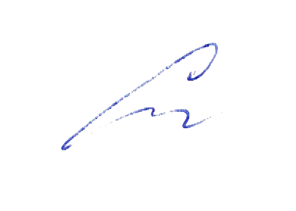 «31» августа 2020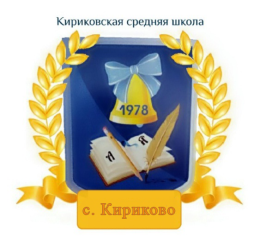 УТВЕРЖДАЮ:Директор муниципального бюджетного общеобразовательного учреждения «Кириковская средняя школа» Ивченко О.В.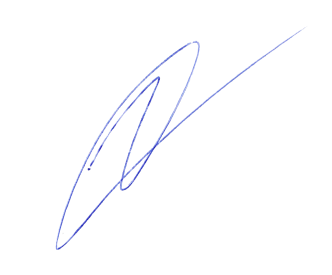 __________«31» августа 2020 года№ разделаРаздел Количество часов1Число и счёт12 часов2Арифметические действия в пределах 100 и их свойства66 часов 3Величины24 часов4Работа с текстовыми задачами10 часов5Геометрические понятия14 часов 6Логико-математическая подготовка10 часовИтого:136 часов№ п/пТема урокаКоличество часовДата проведения1Числа 10, 20, 30, …, 100.11.092Числа 10, 20, 30, …, 100.12.093Числа 10, 20, 30, …, 100.13.094Входная контрольная работа №1. Тест.17.095  Работа над ошибками.  Числа 10,20,30, …100.18.096Двузначные числа и  их запись.190.097Двузначные числа и  их запись.110.098Двузначные числа и  их запись.114.099Луч и его обозначение.115.0810Луч и его обозначение.116.0911Луч и его обозначение.117.0912Числовой луч.119.0913.Числовой луч.121.0914Числовой луч122.0915Метр. Соотношения между единицами длины.123.0916Метр. Соотношения между единицами длины.124.0917Метр. Соотношения между единицами длины.128.0918Метр. Соотношения между единицами длины.129.0919Многоугольник и его элементы.130.0920Многоугольник и его элементы.11.1021Многоугольник и его элементы.15.1022Контрольная работа №2. Тема: «Запись и сравнение двузначных чисел. Луч».16.1023Работа над ошибками. Сложение и вычитание вида 26 ± 2; 26+10;26-1017.1024Сложение и вычитание вида 26 ± 2; 26+10;26-10108.1025Сложение и вычитание вида 26 ± 2; 26+10;26-10112.1026Сложение и вычитание вида 26 ± 2; 26+10;26-10113.1027Запись сложения столбиком.114.1028Запись сложения столбиком.115.1029Запись сложения столбиком.119.1030Запись сложения столбиком.120.1031Запись сложения столбиком.121.1032Запись вычитания столбиком. Самостоятельная  работа.222.1033Сложение двузначных чисел (общий случай).102.1134  Сложение двузначных чисел (общий случай).103.1135Сложение двузначных чисел (общий случай).105.1136Сложение двузначных чисел (общий случай).109.1137Вычитание двузначных чисел столбиком (общий случай).110.1138Вычитание двузначных чисел столбиком (общий случай).111.1139Вычитание двузначных чисел столбиком (общий случай).112.1140Вычитание двузначных чисел столбиком (общий случай).116.1141Периметр многоугольника.117.1142Периметр многоугольника.118.1143Периметр многоугольника.119.1144  Периметр многоугольника.123.1145Контрольная работа №3.  Тема: «Сложение и вычитание двузначных чисел. Многоугольник».124.1146Работа над ошибками. Окружность, ее центр и радиус.125.1147Окружность, ее центр и радиус.126.1148Окружность, ее центр и радиус.130.1149Взаимное расположение фигур на плоскости.101.1250Умножение и деление на 2. Половина числа102.1251  Умножение и деление на 2. Половина числа103.1252Умножение и деление на 2. Половина числа107.1253Умножение и деление на 3. Треть числа.108.1254Умножение и деление на 3. Треть числа.109.1255  Умножение и деление на 3. Треть числа.110.1256Умножение и деление на 3. Треть числа.114.1257Умножение и деление на 4. Четверть  числа.115.1258Умножение и деление на 4. Четверть  числа.116.1259  Умножение и деление на 4. Четверть  числа.117.1260Умножение и деление на 4. Четверть  числа.121.1261Табличные случаи умножения и деления на 2, 3, 4.122.1262Контрольная работа №4. Тема: «Табличные случаи умножения и деления на 2, 3, 4».123.1263Работа над ошибками. Табличные случаи умножения и деления на 2, 3, 4124.1264  Умножение и деление на 5. Пятая часть  числа.111.0165  Умножение и деление на 5. Пятая часть  числа.112.0166Умножение и деление на 5. Пятая часть  числа.113.0167  Умножение и деление на 5. Пятая часть  числа.114.0168Умножение и деление на 5. Пятая часть  числа.118.0169Итоговая  контрольная работа №5  за 1-ое полугодие.119.0170  Работа над ошибками. Умножение и деление на 2, 3, 4, 5. Часть  числа.120.0171Умножение и деление на 6. Шестая часть числа.121.0172Умножение и деление на 6. Шестая часть числа.            125.0173Умножение и деление на 6. Шестая часть числа.126.0174Умножение и деление на 6. Шестая часть числа.127.0175Умножение и деление на 6. Шестая часть числа.128.0176Табличные случаи умножения и деления на 4, 5, 6.101.0277Площадь фигуры. Единицы площади.102.0278Площадь фигуры. Единицы площади.103.0279Площадь фигуры. Единицы площади.104.0280Площадь фигуры. Единицы площади.108.0281Контрольная работа № 6. Тема «Нахождение площади».109.0282  Умножение и деление на 7. Седьмая  часть числа.110.0283Умножение и деление на 7. Седьмая  часть числа.111.0284Умножение и деление на 7. Седьмая  часть числа.115.0285Умножение и деление на 7. Седьмая  часть числа.116.0286Умножение и деление на 7. Седьмая  часть числа.117.0287  Умножение и деление на 7. Седьмая  часть числа.118.0288Умножение и деление на 8. Восьмая часть числа.122.0289Умножение и деление на 8. Восьмая часть числа.124.0290Умножение и деление на 8. Восьмая часть числа.125.0291Умножение и деление на 8. Восьмая часть числа.101.0392Умножение и деление на 8. Восьмая часть числа.102.0393Умножение и деление на 9. Девятая  часть числа.103.0394Умножение и деление на 9. Девятая  часть числа.104.0395Умножение и деление на 9. Девятая  часть числа.109.0396Умножение и деление на 9. Девятая  часть числа.110.0397Умножение и деление на 9. Девятая  часть числа.111.0398Контрольная работа №. Тема: «Табличные случаи умножения и деления на 6, 7, 8, 9»115.0399Работа над ошибками. Табличные случаи умножения и деления на 6, 7, 8, 9.116.03100Во сколько раз больше? Во сколько раз меньше?117.03101Во сколько раз больше? Во сколько раз меньше?118.03102Во сколько раз больше? Во сколько раз меньше?129.03103Во сколько раз больше? Во сколько раз меньше?130.03104Решение задач на увеличение и уменьшение  в несколько раз.131.03105Решение задач на увеличение и уменьшение  в несколько раз.101.04106Решение задач на увеличение и уменьшение  в несколько раз.105.04107Решение задач на увеличение и уменьшение  в несколько раз.106.04108Контрольная работа №8 Тема: « Задачи на кратное сравнение чисел, на увеличение и уменьшение числа в несколько раз».107.04109Работа над ошибками. Нахождение нескольких долей числа.108.04110  Нахождение нескольких долей числа.112.04111Нахождение нескольких долей числа.113.04112  Нахождение нескольких долей числа.114.04113Названия чисел в записях действий.115.04114Названия чисел в записях действий.119.04115Числовые выражения.120.04116Числовые выражения.121.04117Числовые выражения.122.04118Составление числовых выражений.         126.04119Составление числовых выражений.         127.04120Составление числовых выражений.       128.04121Контрольная работа № 9. Тема: « Таблица умножения и деления. Решение числовых выражений».       129.04122Работа над ошибками. Угол. Прямой   угол.       104.05123Угол. Прямой   угол.       105.05124Практическая работа. Тема: «Определение видов угла»       206.05125Прямоугольник. Квадрат.        111.05126Прямоугольник. Квадрат.        112.05127Свойства прямоугольника.        113.05128Свойства прямоугольника.         117.05129Свойства прямоугольника.        118.05130Свойства прямоугольника.        119.05131Свойства прямоугольника.        120.05132Административная контрольная работа (краевые диагностические работы).        1133134Работа над ошибками. Повторение. Числовые выражения. Величины. Составление числовых выражений.        2135Итоговая контрольная работа  №10        1136Повторение пройденного материала.         1